公司「健康」就是財富。如公司缺乏管治，內部監控不足，定會增加貪污賄賂風險，損害公司利益。貴公司的「健康狀況」又如何？請用以下的檢視清單，評估一下公司的「健康狀況」，看看是否需要對症下藥，強化誠信管理，增加公司的競爭優勢！假如你的答案中有「否」的話，則表示貴公司可能有檢討及加強內部監控系統的需要。廉政公署十分樂意在這方面提供協助，請立即填妥廉政公署服務表格並傳真給我們。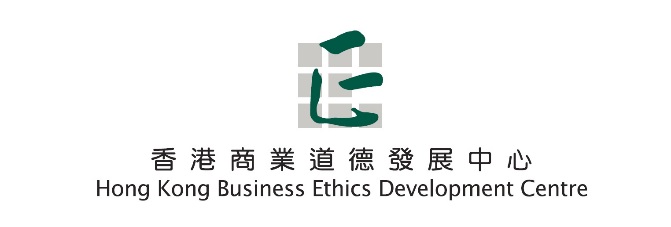 廉政公署服務表格你在本表格所提供的資料，將用作向你提供防貪服務。根據《個人資料(私隱)條例》第18條，第22條及附表1第6原則，你有權要求查閱及更正表格內填報的資料。如有需要，請透過電郵(hkbedc@crd.icac.org.hk)或郵遞(香港北角渣華道303號8樓香港商業道德發展中心)提出相關要求。本表格會由接獲日期起計保存三個月。    陳老闆是電子器材生產商，公司業務遍佈東南亞，並在內地自設廠房。由於公務繁忙，他把香港業務交由營業部的老臣子張經理負責，自己則定期檢視營業報告督導公司的營運。由於香港業務持續增長，陳老闆縱然側聞張經理與某些稔熟的客戶買手分拆回扣，也「隻眼開，隻眼閉」。最近，張經理突然請辭，陳老闆才發現張經理原來半年前已密謀另立門戶，並把公司的訂單轉給自己開設的公司，營業報告的數字更是張弄虛作假的傑作。最終，陳老闆失去大量訂單及客戶，公司財政亦陷入困境。    陳老闆是電子器材生產商，公司業務遍佈東南亞，並在內地自設廠房。由於公務繁忙，他把香港業務交由營業部的老臣子張經理負責，自己則定期檢視營業報告督導公司的營運。由於香港業務持續增長，陳老闆縱然側聞張經理與某些稔熟的客戶買手分拆回扣，也「隻眼開，隻眼閉」。最近，張經理突然請辭，陳老闆才發現張經理原來半年前已密謀另立門戶，並把公司的訂單轉給自己開設的公司，營業報告的數字更是張弄虛作假的傑作。最終，陳老闆失去大量訂單及客戶，公司財政亦陷入困境。    陳老闆是電子器材生產商，公司業務遍佈東南亞，並在內地自設廠房。由於公務繁忙，他把香港業務交由營業部的老臣子張經理負責，自己則定期檢視營業報告督導公司的營運。由於香港業務持續增長，陳老闆縱然側聞張經理與某些稔熟的客戶買手分拆回扣，也「隻眼開，隻眼閉」。最近，張經理突然請辭，陳老闆才發現張經理原來半年前已密謀另立門戶，並把公司的訂單轉給自己開設的公司，營業報告的數字更是張弄虛作假的傑作。最終，陳老闆失去大量訂單及客戶，公司財政亦陷入困境。    陳老闆是電子器材生產商，公司業務遍佈東南亞，並在內地自設廠房。由於公務繁忙，他把香港業務交由營業部的老臣子張經理負責，自己則定期檢視營業報告督導公司的營運。由於香港業務持續增長，陳老闆縱然側聞張經理與某些稔熟的客戶買手分拆回扣，也「隻眼開，隻眼閉」。最近，張經理突然請辭，陳老闆才發現張經理原來半年前已密謀另立門戶，並把公司的訂單轉給自己開設的公司，營業報告的數字更是張弄虛作假的傑作。最終，陳老闆失去大量訂單及客戶，公司財政亦陷入困境。    陳老闆是電子器材生產商，公司業務遍佈東南亞，並在內地自設廠房。由於公務繁忙，他把香港業務交由營業部的老臣子張經理負責，自己則定期檢視營業報告督導公司的營運。由於香港業務持續增長，陳老闆縱然側聞張經理與某些稔熟的客戶買手分拆回扣，也「隻眼開，隻眼閉」。最近，張經理突然請辭，陳老闆才發現張經理原來半年前已密謀另立門戶，並把公司的訂單轉給自己開設的公司，營業報告的數字更是張弄虛作假的傑作。最終，陳老闆失去大量訂單及客戶，公司財政亦陷入困境。    陳老闆是電子器材生產商，公司業務遍佈東南亞，並在內地自設廠房。由於公務繁忙，他把香港業務交由營業部的老臣子張經理負責，自己則定期檢視營業報告督導公司的營運。由於香港業務持續增長，陳老闆縱然側聞張經理與某些稔熟的客戶買手分拆回扣，也「隻眼開，隻眼閉」。最近，張經理突然請辭，陳老闆才發現張經理原來半年前已密謀另立門戶，並把公司的訂單轉給自己開設的公司，營業報告的數字更是張弄虛作假的傑作。最終，陳老闆失去大量訂單及客戶，公司財政亦陷入困境。    陳老闆是電子器材生產商，公司業務遍佈東南亞，並在內地自設廠房。由於公務繁忙，他把香港業務交由營業部的老臣子張經理負責，自己則定期檢視營業報告督導公司的營運。由於香港業務持續增長，陳老闆縱然側聞張經理與某些稔熟的客戶買手分拆回扣，也「隻眼開，隻眼閉」。最近，張經理突然請辭，陳老闆才發現張經理原來半年前已密謀另立門戶，並把公司的訂單轉給自己開設的公司，營業報告的數字更是張弄虛作假的傑作。最終，陳老闆失去大量訂單及客戶，公司財政亦陷入困境。    陳老闆是電子器材生產商，公司業務遍佈東南亞，並在內地自設廠房。由於公務繁忙，他把香港業務交由營業部的老臣子張經理負責，自己則定期檢視營業報告督導公司的營運。由於香港業務持續增長，陳老闆縱然側聞張經理與某些稔熟的客戶買手分拆回扣，也「隻眼開，隻眼閉」。最近，張經理突然請辭，陳老闆才發現張經理原來半年前已密謀另立門戶，並把公司的訂單轉給自己開設的公司，營業報告的數字更是張弄虛作假的傑作。最終，陳老闆失去大量訂單及客戶，公司財政亦陷入困境。    陳老闆是電子器材生產商，公司業務遍佈東南亞，並在內地自設廠房。由於公務繁忙，他把香港業務交由營業部的老臣子張經理負責，自己則定期檢視營業報告督導公司的營運。由於香港業務持續增長，陳老闆縱然側聞張經理與某些稔熟的客戶買手分拆回扣，也「隻眼開，隻眼閉」。最近，張經理突然請辭，陳老闆才發現張經理原來半年前已密謀另立門戶，並把公司的訂單轉給自己開設的公司，營業報告的數字更是張弄虛作假的傑作。最終，陳老闆失去大量訂單及客戶，公司財政亦陷入困境。    陳老闆是電子器材生產商，公司業務遍佈東南亞，並在內地自設廠房。由於公務繁忙，他把香港業務交由營業部的老臣子張經理負責，自己則定期檢視營業報告督導公司的營運。由於香港業務持續增長，陳老闆縱然側聞張經理與某些稔熟的客戶買手分拆回扣，也「隻眼開，隻眼閉」。最近，張經理突然請辭，陳老闆才發現張經理原來半年前已密謀另立門戶，並把公司的訂單轉給自己開設的公司，營業報告的數字更是張弄虛作假的傑作。最終，陳老闆失去大量訂單及客戶，公司財政亦陷入困境。    陳老闆是電子器材生產商，公司業務遍佈東南亞，並在內地自設廠房。由於公務繁忙，他把香港業務交由營業部的老臣子張經理負責，自己則定期檢視營業報告督導公司的營運。由於香港業務持續增長，陳老闆縱然側聞張經理與某些稔熟的客戶買手分拆回扣，也「隻眼開，隻眼閉」。最近，張經理突然請辭，陳老闆才發現張經理原來半年前已密謀另立門戶，並把公司的訂單轉給自己開設的公司，營業報告的數字更是張弄虛作假的傑作。最終，陳老闆失去大量訂單及客戶，公司財政亦陷入困境。    陳老闆是電子器材生產商，公司業務遍佈東南亞，並在內地自設廠房。由於公務繁忙，他把香港業務交由營業部的老臣子張經理負責，自己則定期檢視營業報告督導公司的營運。由於香港業務持續增長，陳老闆縱然側聞張經理與某些稔熟的客戶買手分拆回扣，也「隻眼開，隻眼閉」。最近，張經理突然請辭，陳老闆才發現張經理原來半年前已密謀另立門戶，並把公司的訂單轉給自己開設的公司，營業報告的數字更是張弄虛作假的傑作。最終，陳老闆失去大量訂單及客戶，公司財政亦陷入困境。    陳老闆是電子器材生產商，公司業務遍佈東南亞，並在內地自設廠房。由於公務繁忙，他把香港業務交由營業部的老臣子張經理負責，自己則定期檢視營業報告督導公司的營運。由於香港業務持續增長，陳老闆縱然側聞張經理與某些稔熟的客戶買手分拆回扣，也「隻眼開，隻眼閉」。最近，張經理突然請辭，陳老闆才發現張經理原來半年前已密謀另立門戶，並把公司的訂單轉給自己開設的公司，營業報告的數字更是張弄虛作假的傑作。最終，陳老闆失去大量訂單及客戶，公司財政亦陷入困境。    陳老闆是電子器材生產商，公司業務遍佈東南亞，並在內地自設廠房。由於公務繁忙，他把香港業務交由營業部的老臣子張經理負責，自己則定期檢視營業報告督導公司的營運。由於香港業務持續增長，陳老闆縱然側聞張經理與某些稔熟的客戶買手分拆回扣，也「隻眼開，隻眼閉」。最近，張經理突然請辭，陳老闆才發現張經理原來半年前已密謀另立門戶，並把公司的訂單轉給自己開設的公司，營業報告的數字更是張弄虛作假的傑作。最終，陳老闆失去大量訂單及客戶，公司財政亦陷入困境。    陳老闆是電子器材生產商，公司業務遍佈東南亞，並在內地自設廠房。由於公務繁忙，他把香港業務交由營業部的老臣子張經理負責，自己則定期檢視營業報告督導公司的營運。由於香港業務持續增長，陳老闆縱然側聞張經理與某些稔熟的客戶買手分拆回扣，也「隻眼開，隻眼閉」。最近，張經理突然請辭，陳老闆才發現張經理原來半年前已密謀另立門戶，並把公司的訂單轉給自己開設的公司，營業報告的數字更是張弄虛作假的傑作。最終，陳老闆失去大量訂單及客戶，公司財政亦陷入困境。    陳老闆是電子器材生產商，公司業務遍佈東南亞，並在內地自設廠房。由於公務繁忙，他把香港業務交由營業部的老臣子張經理負責，自己則定期檢視營業報告督導公司的營運。由於香港業務持續增長，陳老闆縱然側聞張經理與某些稔熟的客戶買手分拆回扣，也「隻眼開，隻眼閉」。最近，張經理突然請辭，陳老闆才發現張經理原來半年前已密謀另立門戶，並把公司的訂單轉給自己開設的公司，營業報告的數字更是張弄虛作假的傑作。最終，陳老闆失去大量訂單及客戶，公司財政亦陷入困境。    陳老闆是電子器材生產商，公司業務遍佈東南亞，並在內地自設廠房。由於公務繁忙，他把香港業務交由營業部的老臣子張經理負責，自己則定期檢視營業報告督導公司的營運。由於香港業務持續增長，陳老闆縱然側聞張經理與某些稔熟的客戶買手分拆回扣，也「隻眼開，隻眼閉」。最近，張經理突然請辭，陳老闆才發現張經理原來半年前已密謀另立門戶，並把公司的訂單轉給自己開設的公司，營業報告的數字更是張弄虛作假的傑作。最終，陳老闆失去大量訂單及客戶，公司財政亦陷入困境。    陳老闆是電子器材生產商，公司業務遍佈東南亞，並在內地自設廠房。由於公務繁忙，他把香港業務交由營業部的老臣子張經理負責，自己則定期檢視營業報告督導公司的營運。由於香港業務持續增長，陳老闆縱然側聞張經理與某些稔熟的客戶買手分拆回扣，也「隻眼開，隻眼閉」。最近，張經理突然請辭，陳老闆才發現張經理原來半年前已密謀另立門戶，並把公司的訂單轉給自己開設的公司，營業報告的數字更是張弄虛作假的傑作。最終，陳老闆失去大量訂單及客戶，公司財政亦陷入困境。    陳老闆是電子器材生產商，公司業務遍佈東南亞，並在內地自設廠房。由於公務繁忙，他把香港業務交由營業部的老臣子張經理負責，自己則定期檢視營業報告督導公司的營運。由於香港業務持續增長，陳老闆縱然側聞張經理與某些稔熟的客戶買手分拆回扣，也「隻眼開，隻眼閉」。最近，張經理突然請辭，陳老闆才發現張經理原來半年前已密謀另立門戶，並把公司的訂單轉給自己開設的公司，營業報告的數字更是張弄虛作假的傑作。最終，陳老闆失去大量訂單及客戶，公司財政亦陷入困境。    陳老闆是電子器材生產商，公司業務遍佈東南亞，並在內地自設廠房。由於公務繁忙，他把香港業務交由營業部的老臣子張經理負責，自己則定期檢視營業報告督導公司的營運。由於香港業務持續增長，陳老闆縱然側聞張經理與某些稔熟的客戶買手分拆回扣，也「隻眼開，隻眼閉」。最近，張經理突然請辭，陳老闆才發現張經理原來半年前已密謀另立門戶，並把公司的訂單轉給自己開設的公司，營業報告的數字更是張弄虛作假的傑作。最終，陳老闆失去大量訂單及客戶，公司財政亦陷入困境。    陳老闆是電子器材生產商，公司業務遍佈東南亞，並在內地自設廠房。由於公務繁忙，他把香港業務交由營業部的老臣子張經理負責，自己則定期檢視營業報告督導公司的營運。由於香港業務持續增長，陳老闆縱然側聞張經理與某些稔熟的客戶買手分拆回扣，也「隻眼開，隻眼閉」。最近，張經理突然請辭，陳老闆才發現張經理原來半年前已密謀另立門戶，並把公司的訂單轉給自己開設的公司，營業報告的數字更是張弄虛作假的傑作。最終，陳老闆失去大量訂單及客戶，公司財政亦陷入困境。    陳老闆是電子器材生產商，公司業務遍佈東南亞，並在內地自設廠房。由於公務繁忙，他把香港業務交由營業部的老臣子張經理負責，自己則定期檢視營業報告督導公司的營運。由於香港業務持續增長，陳老闆縱然側聞張經理與某些稔熟的客戶買手分拆回扣，也「隻眼開，隻眼閉」。最近，張經理突然請辭，陳老闆才發現張經理原來半年前已密謀另立門戶，並把公司的訂單轉給自己開設的公司，營業報告的數字更是張弄虛作假的傑作。最終，陳老闆失去大量訂單及客戶，公司財政亦陷入困境。    陳老闆是電子器材生產商，公司業務遍佈東南亞，並在內地自設廠房。由於公務繁忙，他把香港業務交由營業部的老臣子張經理負責，自己則定期檢視營業報告督導公司的營運。由於香港業務持續增長，陳老闆縱然側聞張經理與某些稔熟的客戶買手分拆回扣，也「隻眼開，隻眼閉」。最近，張經理突然請辭，陳老闆才發現張經理原來半年前已密謀另立門戶，並把公司的訂單轉給自己開設的公司，營業報告的數字更是張弄虛作假的傑作。最終，陳老闆失去大量訂單及客戶，公司財政亦陷入困境。    陳老闆是電子器材生產商，公司業務遍佈東南亞，並在內地自設廠房。由於公務繁忙，他把香港業務交由營業部的老臣子張經理負責，自己則定期檢視營業報告督導公司的營運。由於香港業務持續增長，陳老闆縱然側聞張經理與某些稔熟的客戶買手分拆回扣，也「隻眼開，隻眼閉」。最近，張經理突然請辭，陳老闆才發現張經理原來半年前已密謀另立門戶，並把公司的訂單轉給自己開設的公司，營業報告的數字更是張弄虛作假的傑作。最終，陳老闆失去大量訂單及客戶，公司財政亦陷入困境。    陳老闆是電子器材生產商，公司業務遍佈東南亞，並在內地自設廠房。由於公務繁忙，他把香港業務交由營業部的老臣子張經理負責，自己則定期檢視營業報告督導公司的營運。由於香港業務持續增長，陳老闆縱然側聞張經理與某些稔熟的客戶買手分拆回扣，也「隻眼開，隻眼閉」。最近，張經理突然請辭，陳老闆才發現張經理原來半年前已密謀另立門戶，並把公司的訂單轉給自己開設的公司，營業報告的數字更是張弄虛作假的傑作。最終，陳老闆失去大量訂單及客戶，公司財政亦陷入困境。    陳老闆是電子器材生產商，公司業務遍佈東南亞，並在內地自設廠房。由於公務繁忙，他把香港業務交由營業部的老臣子張經理負責，自己則定期檢視營業報告督導公司的營運。由於香港業務持續增長，陳老闆縱然側聞張經理與某些稔熟的客戶買手分拆回扣，也「隻眼開，隻眼閉」。最近，張經理突然請辭，陳老闆才發現張經理原來半年前已密謀另立門戶，並把公司的訂單轉給自己開設的公司，營業報告的數字更是張弄虛作假的傑作。最終，陳老闆失去大量訂單及客戶，公司財政亦陷入困境。    陳老闆是電子器材生產商，公司業務遍佈東南亞，並在內地自設廠房。由於公務繁忙，他把香港業務交由營業部的老臣子張經理負責，自己則定期檢視營業報告督導公司的營運。由於香港業務持續增長，陳老闆縱然側聞張經理與某些稔熟的客戶買手分拆回扣，也「隻眼開，隻眼閉」。最近，張經理突然請辭，陳老闆才發現張經理原來半年前已密謀另立門戶，並把公司的訂單轉給自己開設的公司，營業報告的數字更是張弄虛作假的傑作。最終，陳老闆失去大量訂單及客戶，公司財政亦陷入困境。    陳老闆是電子器材生產商，公司業務遍佈東南亞，並在內地自設廠房。由於公務繁忙，他把香港業務交由營業部的老臣子張經理負責，自己則定期檢視營業報告督導公司的營運。由於香港業務持續增長，陳老闆縱然側聞張經理與某些稔熟的客戶買手分拆回扣，也「隻眼開，隻眼閉」。最近，張經理突然請辭，陳老闆才發現張經理原來半年前已密謀另立門戶，並把公司的訂單轉給自己開設的公司，營業報告的數字更是張弄虛作假的傑作。最終，陳老闆失去大量訂單及客戶，公司財政亦陷入困境。    陳老闆是電子器材生產商，公司業務遍佈東南亞，並在內地自設廠房。由於公務繁忙，他把香港業務交由營業部的老臣子張經理負責，自己則定期檢視營業報告督導公司的營運。由於香港業務持續增長，陳老闆縱然側聞張經理與某些稔熟的客戶買手分拆回扣，也「隻眼開，隻眼閉」。最近，張經理突然請辭，陳老闆才發現張經理原來半年前已密謀另立門戶，並把公司的訂單轉給自己開設的公司，營業報告的數字更是張弄虛作假的傑作。最終，陳老闆失去大量訂單及客戶，公司財政亦陷入困境。    陳老闆是電子器材生產商，公司業務遍佈東南亞，並在內地自設廠房。由於公務繁忙，他把香港業務交由營業部的老臣子張經理負責，自己則定期檢視營業報告督導公司的營運。由於香港業務持續增長，陳老闆縱然側聞張經理與某些稔熟的客戶買手分拆回扣，也「隻眼開，隻眼閉」。最近，張經理突然請辭，陳老闆才發現張經理原來半年前已密謀另立門戶，並把公司的訂單轉給自己開設的公司，營業報告的數字更是張弄虛作假的傑作。最終，陳老闆失去大量訂單及客戶，公司財政亦陷入困境。    陳老闆是電子器材生產商，公司業務遍佈東南亞，並在內地自設廠房。由於公務繁忙，他把香港業務交由營業部的老臣子張經理負責，自己則定期檢視營業報告督導公司的營運。由於香港業務持續增長，陳老闆縱然側聞張經理與某些稔熟的客戶買手分拆回扣，也「隻眼開，隻眼閉」。最近，張經理突然請辭，陳老闆才發現張經理原來半年前已密謀另立門戶，並把公司的訂單轉給自己開設的公司，營業報告的數字更是張弄虛作假的傑作。最終，陳老闆失去大量訂單及客戶，公司財政亦陷入困境。    陳老闆是電子器材生產商，公司業務遍佈東南亞，並在內地自設廠房。由於公務繁忙，他把香港業務交由營業部的老臣子張經理負責，自己則定期檢視營業報告督導公司的營運。由於香港業務持續增長，陳老闆縱然側聞張經理與某些稔熟的客戶買手分拆回扣，也「隻眼開，隻眼閉」。最近，張經理突然請辭，陳老闆才發現張經理原來半年前已密謀另立門戶，並把公司的訂單轉給自己開設的公司，營業報告的數字更是張弄虛作假的傑作。最終，陳老闆失去大量訂單及客戶，公司財政亦陷入困境。    陳老闆是電子器材生產商，公司業務遍佈東南亞，並在內地自設廠房。由於公務繁忙，他把香港業務交由營業部的老臣子張經理負責，自己則定期檢視營業報告督導公司的營運。由於香港業務持續增長，陳老闆縱然側聞張經理與某些稔熟的客戶買手分拆回扣，也「隻眼開，隻眼閉」。最近，張經理突然請辭，陳老闆才發現張經理原來半年前已密謀另立門戶，並把公司的訂單轉給自己開設的公司，營業報告的數字更是張弄虛作假的傑作。最終，陳老闆失去大量訂單及客戶，公司財政亦陷入困境。    陳老闆是電子器材生產商，公司業務遍佈東南亞，並在內地自設廠房。由於公務繁忙，他把香港業務交由營業部的老臣子張經理負責，自己則定期檢視營業報告督導公司的營運。由於香港業務持續增長，陳老闆縱然側聞張經理與某些稔熟的客戶買手分拆回扣，也「隻眼開，隻眼閉」。最近，張經理突然請辭，陳老闆才發現張經理原來半年前已密謀另立門戶，並把公司的訂單轉給自己開設的公司，營業報告的數字更是張弄虛作假的傑作。最終，陳老闆失去大量訂單及客戶，公司財政亦陷入困境。    陳老闆是電子器材生產商，公司業務遍佈東南亞，並在內地自設廠房。由於公務繁忙，他把香港業務交由營業部的老臣子張經理負責，自己則定期檢視營業報告督導公司的營運。由於香港業務持續增長，陳老闆縱然側聞張經理與某些稔熟的客戶買手分拆回扣，也「隻眼開，隻眼閉」。最近，張經理突然請辭，陳老闆才發現張經理原來半年前已密謀另立門戶，並把公司的訂單轉給自己開設的公司，營業報告的數字更是張弄虛作假的傑作。最終，陳老闆失去大量訂單及客戶，公司財政亦陷入困境。    陳老闆是電子器材生產商，公司業務遍佈東南亞，並在內地自設廠房。由於公務繁忙，他把香港業務交由營業部的老臣子張經理負責，自己則定期檢視營業報告督導公司的營運。由於香港業務持續增長，陳老闆縱然側聞張經理與某些稔熟的客戶買手分拆回扣，也「隻眼開，隻眼閉」。最近，張經理突然請辭，陳老闆才發現張經理原來半年前已密謀另立門戶，並把公司的訂單轉給自己開設的公司，營業報告的數字更是張弄虛作假的傑作。最終，陳老闆失去大量訂單及客戶，公司財政亦陷入困境。    陳老闆是電子器材生產商，公司業務遍佈東南亞，並在內地自設廠房。由於公務繁忙，他把香港業務交由營業部的老臣子張經理負責，自己則定期檢視營業報告督導公司的營運。由於香港業務持續增長，陳老闆縱然側聞張經理與某些稔熟的客戶買手分拆回扣，也「隻眼開，隻眼閉」。最近，張經理突然請辭，陳老闆才發現張經理原來半年前已密謀另立門戶，並把公司的訂單轉給自己開設的公司，營業報告的數字更是張弄虛作假的傑作。最終，陳老闆失去大量訂單及客戶，公司財政亦陷入困境。    陳老闆是電子器材生產商，公司業務遍佈東南亞，並在內地自設廠房。由於公務繁忙，他把香港業務交由營業部的老臣子張經理負責，自己則定期檢視營業報告督導公司的營運。由於香港業務持續增長，陳老闆縱然側聞張經理與某些稔熟的客戶買手分拆回扣，也「隻眼開，隻眼閉」。最近，張經理突然請辭，陳老闆才發現張經理原來半年前已密謀另立門戶，並把公司的訂單轉給自己開設的公司，營業報告的數字更是張弄虛作假的傑作。最終，陳老闆失去大量訂單及客戶，公司財政亦陷入困境。    陳老闆是電子器材生產商，公司業務遍佈東南亞，並在內地自設廠房。由於公務繁忙，他把香港業務交由營業部的老臣子張經理負責，自己則定期檢視營業報告督導公司的營運。由於香港業務持續增長，陳老闆縱然側聞張經理與某些稔熟的客戶買手分拆回扣，也「隻眼開，隻眼閉」。最近，張經理突然請辭，陳老闆才發現張經理原來半年前已密謀另立門戶，並把公司的訂單轉給自己開設的公司，營業報告的數字更是張弄虛作假的傑作。最終，陳老闆失去大量訂單及客戶，公司財政亦陷入困境。    陳老闆是電子器材生產商，公司業務遍佈東南亞，並在內地自設廠房。由於公務繁忙，他把香港業務交由營業部的老臣子張經理負責，自己則定期檢視營業報告督導公司的營運。由於香港業務持續增長，陳老闆縱然側聞張經理與某些稔熟的客戶買手分拆回扣，也「隻眼開，隻眼閉」。最近，張經理突然請辭，陳老闆才發現張經理原來半年前已密謀另立門戶，並把公司的訂單轉給自己開設的公司，營業報告的數字更是張弄虛作假的傑作。最終，陳老闆失去大量訂單及客戶，公司財政亦陷入困境。    陳老闆是電子器材生產商，公司業務遍佈東南亞，並在內地自設廠房。由於公務繁忙，他把香港業務交由營業部的老臣子張經理負責，自己則定期檢視營業報告督導公司的營運。由於香港業務持續增長，陳老闆縱然側聞張經理與某些稔熟的客戶買手分拆回扣，也「隻眼開，隻眼閉」。最近，張經理突然請辭，陳老闆才發現張經理原來半年前已密謀另立門戶，並把公司的訂單轉給自己開設的公司，營業報告的數字更是張弄虛作假的傑作。最終，陳老闆失去大量訂單及客戶，公司財政亦陷入困境。    陳老闆是電子器材生產商，公司業務遍佈東南亞，並在內地自設廠房。由於公務繁忙，他把香港業務交由營業部的老臣子張經理負責，自己則定期檢視營業報告督導公司的營運。由於香港業務持續增長，陳老闆縱然側聞張經理與某些稔熟的客戶買手分拆回扣，也「隻眼開，隻眼閉」。最近，張經理突然請辭，陳老闆才發現張經理原來半年前已密謀另立門戶，並把公司的訂單轉給自己開設的公司，營業報告的數字更是張弄虛作假的傑作。最終，陳老闆失去大量訂單及客戶，公司財政亦陷入困境。    陳老闆是電子器材生產商，公司業務遍佈東南亞，並在內地自設廠房。由於公務繁忙，他把香港業務交由營業部的老臣子張經理負責，自己則定期檢視營業報告督導公司的營運。由於香港業務持續增長，陳老闆縱然側聞張經理與某些稔熟的客戶買手分拆回扣，也「隻眼開，隻眼閉」。最近，張經理突然請辭，陳老闆才發現張經理原來半年前已密謀另立門戶，並把公司的訂單轉給自己開設的公司，營業報告的數字更是張弄虛作假的傑作。最終，陳老闆失去大量訂單及客戶，公司財政亦陷入困境。    陳老闆是電子器材生產商，公司業務遍佈東南亞，並在內地自設廠房。由於公務繁忙，他把香港業務交由營業部的老臣子張經理負責，自己則定期檢視營業報告督導公司的營運。由於香港業務持續增長，陳老闆縱然側聞張經理與某些稔熟的客戶買手分拆回扣，也「隻眼開，隻眼閉」。最近，張經理突然請辭，陳老闆才發現張經理原來半年前已密謀另立門戶，並把公司的訂單轉給自己開設的公司，營業報告的數字更是張弄虛作假的傑作。最終，陳老闆失去大量訂單及客戶，公司財政亦陷入困境。    陳老闆是電子器材生產商，公司業務遍佈東南亞，並在內地自設廠房。由於公務繁忙，他把香港業務交由營業部的老臣子張經理負責，自己則定期檢視營業報告督導公司的營運。由於香港業務持續增長，陳老闆縱然側聞張經理與某些稔熟的客戶買手分拆回扣，也「隻眼開，隻眼閉」。最近，張經理突然請辭，陳老闆才發現張經理原來半年前已密謀另立門戶，並把公司的訂單轉給自己開設的公司，營業報告的數字更是張弄虛作假的傑作。最終，陳老闆失去大量訂單及客戶，公司財政亦陷入困境。    陳老闆是電子器材生產商，公司業務遍佈東南亞，並在內地自設廠房。由於公務繁忙，他把香港業務交由營業部的老臣子張經理負責，自己則定期檢視營業報告督導公司的營運。由於香港業務持續增長，陳老闆縱然側聞張經理與某些稔熟的客戶買手分拆回扣，也「隻眼開，隻眼閉」。最近，張經理突然請辭，陳老闆才發現張經理原來半年前已密謀另立門戶，並把公司的訂單轉給自己開設的公司，營業報告的數字更是張弄虛作假的傑作。最終，陳老闆失去大量訂單及客戶，公司財政亦陷入困境。    陳老闆是電子器材生產商，公司業務遍佈東南亞，並在內地自設廠房。由於公務繁忙，他把香港業務交由營業部的老臣子張經理負責，自己則定期檢視營業報告督導公司的營運。由於香港業務持續增長，陳老闆縱然側聞張經理與某些稔熟的客戶買手分拆回扣，也「隻眼開，隻眼閉」。最近，張經理突然請辭，陳老闆才發現張經理原來半年前已密謀另立門戶，並把公司的訂單轉給自己開設的公司，營業報告的數字更是張弄虛作假的傑作。最終，陳老闆失去大量訂單及客戶，公司財政亦陷入困境。    陳老闆是電子器材生產商，公司業務遍佈東南亞，並在內地自設廠房。由於公務繁忙，他把香港業務交由營業部的老臣子張經理負責，自己則定期檢視營業報告督導公司的營運。由於香港業務持續增長，陳老闆縱然側聞張經理與某些稔熟的客戶買手分拆回扣，也「隻眼開，隻眼閉」。最近，張經理突然請辭，陳老闆才發現張經理原來半年前已密謀另立門戶，並把公司的訂單轉給自己開設的公司，營業報告的數字更是張弄虛作假的傑作。最終，陳老闆失去大量訂單及客戶，公司財政亦陷入困境。    陳老闆是電子器材生產商，公司業務遍佈東南亞，並在內地自設廠房。由於公務繁忙，他把香港業務交由營業部的老臣子張經理負責，自己則定期檢視營業報告督導公司的營運。由於香港業務持續增長，陳老闆縱然側聞張經理與某些稔熟的客戶買手分拆回扣，也「隻眼開，隻眼閉」。最近，張經理突然請辭，陳老闆才發現張經理原來半年前已密謀另立門戶，並把公司的訂單轉給自己開設的公司，營業報告的數字更是張弄虛作假的傑作。最終，陳老闆失去大量訂單及客戶，公司財政亦陷入困境。    陳老闆是電子器材生產商，公司業務遍佈東南亞，並在內地自設廠房。由於公務繁忙，他把香港業務交由營業部的老臣子張經理負責，自己則定期檢視營業報告督導公司的營運。由於香港業務持續增長，陳老闆縱然側聞張經理與某些稔熟的客戶買手分拆回扣，也「隻眼開，隻眼閉」。最近，張經理突然請辭，陳老闆才發現張經理原來半年前已密謀另立門戶，並把公司的訂單轉給自己開設的公司，營業報告的數字更是張弄虛作假的傑作。最終，陳老闆失去大量訂單及客戶，公司財政亦陷入困境。    陳老闆是電子器材生產商，公司業務遍佈東南亞，並在內地自設廠房。由於公務繁忙，他把香港業務交由營業部的老臣子張經理負責，自己則定期檢視營業報告督導公司的營運。由於香港業務持續增長，陳老闆縱然側聞張經理與某些稔熟的客戶買手分拆回扣，也「隻眼開，隻眼閉」。最近，張經理突然請辭，陳老闆才發現張經理原來半年前已密謀另立門戶，並把公司的訂單轉給自己開設的公司，營業報告的數字更是張弄虛作假的傑作。最終，陳老闆失去大量訂單及客戶，公司財政亦陷入困境。    陳老闆是電子器材生產商，公司業務遍佈東南亞，並在內地自設廠房。由於公務繁忙，他把香港業務交由營業部的老臣子張經理負責，自己則定期檢視營業報告督導公司的營運。由於香港業務持續增長，陳老闆縱然側聞張經理與某些稔熟的客戶買手分拆回扣，也「隻眼開，隻眼閉」。最近，張經理突然請辭，陳老闆才發現張經理原來半年前已密謀另立門戶，並把公司的訂單轉給自己開設的公司，營業報告的數字更是張弄虛作假的傑作。最終，陳老闆失去大量訂單及客戶，公司財政亦陷入困境。    陳老闆是電子器材生產商，公司業務遍佈東南亞，並在內地自設廠房。由於公務繁忙，他把香港業務交由營業部的老臣子張經理負責，自己則定期檢視營業報告督導公司的營運。由於香港業務持續增長，陳老闆縱然側聞張經理與某些稔熟的客戶買手分拆回扣，也「隻眼開，隻眼閉」。最近，張經理突然請辭，陳老闆才發現張經理原來半年前已密謀另立門戶，並把公司的訂單轉給自己開設的公司，營業報告的數字更是張弄虛作假的傑作。最終，陳老闆失去大量訂單及客戶，公司財政亦陷入困境。    陳老闆是電子器材生產商，公司業務遍佈東南亞，並在內地自設廠房。由於公務繁忙，他把香港業務交由營業部的老臣子張經理負責，自己則定期檢視營業報告督導公司的營運。由於香港業務持續增長，陳老闆縱然側聞張經理與某些稔熟的客戶買手分拆回扣，也「隻眼開，隻眼閉」。最近，張經理突然請辭，陳老闆才發現張經理原來半年前已密謀另立門戶，並把公司的訂單轉給自己開設的公司，營業報告的數字更是張弄虛作假的傑作。最終，陳老闆失去大量訂單及客戶，公司財政亦陷入困境。    陳老闆是電子器材生產商，公司業務遍佈東南亞，並在內地自設廠房。由於公務繁忙，他把香港業務交由營業部的老臣子張經理負責，自己則定期檢視營業報告督導公司的營運。由於香港業務持續增長，陳老闆縱然側聞張經理與某些稔熟的客戶買手分拆回扣，也「隻眼開，隻眼閉」。最近，張經理突然請辭，陳老闆才發現張經理原來半年前已密謀另立門戶，並把公司的訂單轉給自己開設的公司，營業報告的數字更是張弄虛作假的傑作。最終，陳老闆失去大量訂單及客戶，公司財政亦陷入困境。    陳老闆是電子器材生產商，公司業務遍佈東南亞，並在內地自設廠房。由於公務繁忙，他把香港業務交由營業部的老臣子張經理負責，自己則定期檢視營業報告督導公司的營運。由於香港業務持續增長，陳老闆縱然側聞張經理與某些稔熟的客戶買手分拆回扣，也「隻眼開，隻眼閉」。最近，張經理突然請辭，陳老闆才發現張經理原來半年前已密謀另立門戶，並把公司的訂單轉給自己開設的公司，營業報告的數字更是張弄虛作假的傑作。最終，陳老闆失去大量訂單及客戶，公司財政亦陷入困境。    陳老闆是電子器材生產商，公司業務遍佈東南亞，並在內地自設廠房。由於公務繁忙，他把香港業務交由營業部的老臣子張經理負責，自己則定期檢視營業報告督導公司的營運。由於香港業務持續增長，陳老闆縱然側聞張經理與某些稔熟的客戶買手分拆回扣，也「隻眼開，隻眼閉」。最近，張經理突然請辭，陳老闆才發現張經理原來半年前已密謀另立門戶，並把公司的訂單轉給自己開設的公司，營業報告的數字更是張弄虛作假的傑作。最終，陳老闆失去大量訂單及客戶，公司財政亦陷入困境。    陳老闆是電子器材生產商，公司業務遍佈東南亞，並在內地自設廠房。由於公務繁忙，他把香港業務交由營業部的老臣子張經理負責，自己則定期檢視營業報告督導公司的營運。由於香港業務持續增長，陳老闆縱然側聞張經理與某些稔熟的客戶買手分拆回扣，也「隻眼開，隻眼閉」。最近，張經理突然請辭，陳老闆才發現張經理原來半年前已密謀另立門戶，並把公司的訂單轉給自己開設的公司，營業報告的數字更是張弄虛作假的傑作。最終，陳老闆失去大量訂單及客戶，公司財政亦陷入困境。    陳老闆是電子器材生產商，公司業務遍佈東南亞，並在內地自設廠房。由於公務繁忙，他把香港業務交由營業部的老臣子張經理負責，自己則定期檢視營業報告督導公司的營運。由於香港業務持續增長，陳老闆縱然側聞張經理與某些稔熟的客戶買手分拆回扣，也「隻眼開，隻眼閉」。最近，張經理突然請辭，陳老闆才發現張經理原來半年前已密謀另立門戶，並把公司的訂單轉給自己開設的公司，營業報告的數字更是張弄虛作假的傑作。最終，陳老闆失去大量訂單及客戶，公司財政亦陷入困境。    陳老闆是電子器材生產商，公司業務遍佈東南亞，並在內地自設廠房。由於公務繁忙，他把香港業務交由營業部的老臣子張經理負責，自己則定期檢視營業報告督導公司的營運。由於香港業務持續增長，陳老闆縱然側聞張經理與某些稔熟的客戶買手分拆回扣，也「隻眼開，隻眼閉」。最近，張經理突然請辭，陳老闆才發現張經理原來半年前已密謀另立門戶，並把公司的訂單轉給自己開設的公司，營業報告的數字更是張弄虛作假的傑作。最終，陳老闆失去大量訂單及客戶，公司財政亦陷入困境。    陳老闆是電子器材生產商，公司業務遍佈東南亞，並在內地自設廠房。由於公務繁忙，他把香港業務交由營業部的老臣子張經理負責，自己則定期檢視營業報告督導公司的營運。由於香港業務持續增長，陳老闆縱然側聞張經理與某些稔熟的客戶買手分拆回扣，也「隻眼開，隻眼閉」。最近，張經理突然請辭，陳老闆才發現張經理原來半年前已密謀另立門戶，並把公司的訂單轉給自己開設的公司，營業報告的數字更是張弄虛作假的傑作。最終，陳老闆失去大量訂單及客戶，公司財政亦陷入困境。    陳老闆是電子器材生產商，公司業務遍佈東南亞，並在內地自設廠房。由於公務繁忙，他把香港業務交由營業部的老臣子張經理負責，自己則定期檢視營業報告督導公司的營運。由於香港業務持續增長，陳老闆縱然側聞張經理與某些稔熟的客戶買手分拆回扣，也「隻眼開，隻眼閉」。最近，張經理突然請辭，陳老闆才發現張經理原來半年前已密謀另立門戶，並把公司的訂單轉給自己開設的公司，營業報告的數字更是張弄虛作假的傑作。最終，陳老闆失去大量訂單及客戶，公司財政亦陷入困境。    陳老闆是電子器材生產商，公司業務遍佈東南亞，並在內地自設廠房。由於公務繁忙，他把香港業務交由營業部的老臣子張經理負責，自己則定期檢視營業報告督導公司的營運。由於香港業務持續增長，陳老闆縱然側聞張經理與某些稔熟的客戶買手分拆回扣，也「隻眼開，隻眼閉」。最近，張經理突然請辭，陳老闆才發現張經理原來半年前已密謀另立門戶，並把公司的訂單轉給自己開設的公司，營業報告的數字更是張弄虛作假的傑作。最終，陳老闆失去大量訂單及客戶，公司財政亦陷入困境。    陳老闆是電子器材生產商，公司業務遍佈東南亞，並在內地自設廠房。由於公務繁忙，他把香港業務交由營業部的老臣子張經理負責，自己則定期檢視營業報告督導公司的營運。由於香港業務持續增長，陳老闆縱然側聞張經理與某些稔熟的客戶買手分拆回扣，也「隻眼開，隻眼閉」。最近，張經理突然請辭，陳老闆才發現張經理原來半年前已密謀另立門戶，並把公司的訂單轉給自己開設的公司，營業報告的數字更是張弄虛作假的傑作。最終，陳老闆失去大量訂單及客戶，公司財政亦陷入困境。有否‧公司有否制定紀律守則，規管董事及職員在公事上收受利益、         接受款待、申報利益衝突等？‧公司有否訂立採購程序，如訂明審批人員職級及可批核限額？‧公司有否列明不同職級或個別銷售人員可提供的折扣或優惠？‧管理人員有否適當抽查員工工作及業務交易，偵察不當行為？‧公司有否訂明職員取閱客戶或機密資料的權限？‧公司有否妥善保存重要記錄及文件，以防竄改？‧公司有否定期將會計記錄與銷售記錄互相核對？致致:廉政公署香港商業道德發展中心廉政公署香港商業道德發展中心廉政公署香港商業道德發展中心廉政公署香港商業道德發展中心地址地址:香港北角渣華道303號8樓香港北角渣華道303號8樓香港北角渣華道303號8樓香港北角渣華道303號8樓電話電話:2587 98122587 98122587 98122587 9812傳真傳真:2519 77622519 77622519 77622519 7762電郵電郵:hkbedc@crd.icac.org.hkhkbedc@crd.icac.org.hkhkbedc@crd.icac.org.hkhkbedc@crd.icac.org.hk本人希望廉政公署提供下列服務(可選擇多於一項):本人希望廉政公署提供下列服務(可選擇多於一項):本人希望廉政公署提供下列服務(可選擇多於一項):本人希望廉政公署提供下列服務(可選擇多於一項):本人希望廉政公署提供下列服務(可選擇多於一項):本人希望廉政公署提供下列服務(可選擇多於一項):本人希望廉政公署提供下列服務(可選擇多於一項):制定或修訂公司紀律守則制定或修訂公司紀律守則制定或修訂公司紀律守則制定或修訂公司紀律守則制定或修訂公司紀律守則制定或修訂公司紀律守則為職員安排培訓講座為職員安排培訓講座為職員安排培訓講座為職員安排培訓講座為職員安排培訓講座為職員安排培訓講座檢討及加強以下範疇的內部監控系統(可選擇多於一項):檢討及加強以下範疇的內部監控系統(可選擇多於一項):檢討及加強以下範疇的內部監控系統(可選擇多於一項):檢討及加強以下範疇的內部監控系統(可選擇多於一項):檢討及加強以下範疇的內部監控系統(可選擇多於一項):檢討及加強以下範疇的內部監控系統(可選擇多於一項):○採購程序採購程序採購程序採購程序採購程序○銷售銷售銷售銷售銷售○人事管理人事管理人事管理人事管理人事管理○存貨及公司物品監控存貨及公司物品監控存貨及公司物品監控存貨及公司物品監控存貨及公司物品監控○其他(請註明): ____________________________________________其他(請註明): ____________________________________________其他(請註明): ____________________________________________其他(請註明): ____________________________________________其他(請註明): ____________________________________________其他(請註明): _________________________________________________其他(請註明): _________________________________________________其他(請註明): _________________________________________________其他(請註明): _________________________________________________其他(請註明): _________________________________________________其他(請註明): _________________________________________________公司名稱:公司名稱:__________________________________________________________________________________________________________________________________________________________________________________________________________________________________________________________________________________________________公司地址:公司地址:______________________________________________________________________________________________________________________________________________________________________________________________________________________________________________________________________________________________________________________________________________________________________________________________________________________________________________________________________________________________________________________________________________________________________________________________________________________________________________________________________________________________________________________________________________________________________________________________________________________________________________________________________________________________________聯絡人姓名及職銜:聯絡人姓名及職銜:聯絡人姓名及職銜:聯絡人姓名及職銜:______________________________________________________________________________________________________________________________________________________聯絡電話:聯絡電話:__________________________________________________________________電郵:___________________________